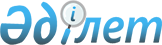 О признании утратившими силу некоторых постановлении акимата Аксуского районаПостановление акимата Аксуского района области Жетісу от 22 февраля 2024 года № 97. Зарегистрировано Департаментом юстиции области Жетісу 22 февраля 2024 года № 164-19
      В соответствии со статьей 27 Закона Республики Казахстан "О правовых актах", акимат Аксуского района ПОСТОНОВЛЯЕТ:
      1. Признать утратившими силу некоторые постановления акимата Аксуского района согласно приложению к настоящему постановлению.
      2. Настоящее постановление вводится в действие по истечении десяти календарных дней после дня его первого официального опубликования. Перечень некоторых постановлении акимата Аксуского района признанных утратившими силу
      1. Постановление акимата Аксуского района от 22 декабря 2016 года № 506 "Об установлении квоты рабочих мест для трудоустройства граждан из числа молодежи, потерявших или оставшихся до наступления совершеннолетия без попечения родителей, являющихся выпускниками организации образования" (зарегистрировано в Реестре государственной регистрации нормативных правовых актов за № 4059).
      2. Постановление акимата Аксуского района от 22 декабря 2016 года № 507 "Об установлении квоты рабочих мест для трудоустройства инвалидов" (зарегистрировано в Реестре государственной регистрации нормативных правовых актов за № 4061).
      3. Постановление акимата Аксуского района от 22 декабря 2016 года № 508 "Об установлении квоты рабочих мест для трудоустройства лиц, освобожденных из мест лишения свободы и лиц, состоящих на учете службы пробации" (зарегистрировано в Реестре государственной регистрации нормативных правовых актов за № 4060).
					© 2012. РГП на ПХВ «Институт законодательства и правовой информации Республики Казахстан» Министерства юстиции Республики Казахстан
				
      Аким Аксуского района

Б. Тынышбаев
Приложение к постановлению от 22 февраля 2024 года № 97